Details of principal investigator Details of the study ……………………………………………………………			                ……………………………………………….               Signature PI							         Date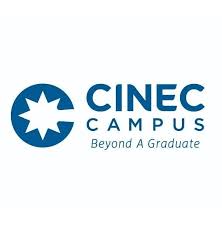 Ethics Review Committee CINEC CampusFinal ReportERC ref number Title Name of the principal investigator Address of the principal investigator Phone number Date of approval  Study start date  Study end date   Number of participants  Main findingProtocol deviation and violations Publication presentations  Any other 